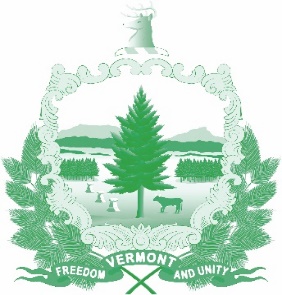 Vermont State Ethics Commission Agenda for Meeting December 4, 2019 10:00 AM6 Baldwin Street Rm. 315Montpelier, VTCall to Order:  Approval of minutes of November 6, 2019:   Public Comment:Executive Director's Report:Website:Operating Procedures Review, Revision Commission Finances:Statutes, draft revisions:  Phase IIAnnual report:  Outline and ideasExecutive Session to Discuss Complaints and Guidance Requests:  Other business:   Adjournment:Next Meeting:  Different Day:  Second Monday, January 8, 2020 at 10:00 a.m.